Képes memoriter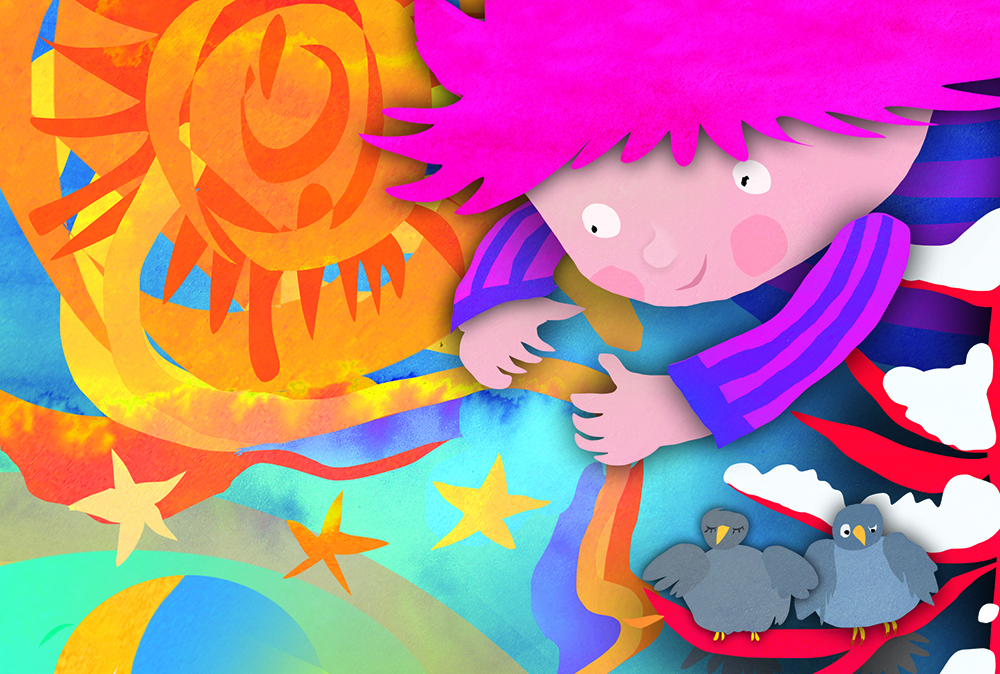 Számozd be a vers sorait!Nézd meg az illusztráció részleteit! Írd a képre a körökbe, hogy melyik részlete melyik verssort jeleníti meg! Melyik verssorok nem jelennek meg a képen? Ki tudnád egészíteni a képet úgy, hogy a hiányzó verssorok egy-egy szava is megjelenjen?Tanuld meg a verset! (Közben nézheted a képet a beszámozott sorokkal.)Segített ez a módszer, hogy gyorsabban tanuld meg a verset? Ha igen, más verseknél is alkalmazhatod úgy, hogy magad készítesz egyszerűbb rajzokat (akár képregényt) a kötelezően megtanulandó művekhez.